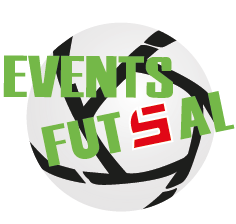 VI GIORNATAJuvenia     -    A.S.tronzi			21  -  0 

Marcatori : Giovanni Pacioni 4, Alice Bertini 3, Claudia Zampetti 3, Giulia D’Elia 2, Issa Lancillotti 1  /Miglior uomo: Giovanni Pacioni 8  /  Giulio D’Angelo 7,5Migliore donna: Claudia Zampetti 8  /  Ludovica Ricci 6,5Portiere: Gianluca Miozzi 8  / NC
FBQR    	  –    	Futsal Locri	      	3  -  11
Marcatori: Roberto Cicolani 1, Melania Desideri 1  /  Claudio Canali 3, Luca Teodori 2, Prisca Celestini 2, 1 autogoal donnaMiglior uomo: Roberto Cicolani 6,5  /  Claudio Canali 8Migliore donna: Melania Desideri 6,5  /  Prisca Celestini 7,5Portiere: Letizia Pepe 6  /  NC
#MCB		-	Divano Kiev		6  -  6  Marcatori : Simone Pascucci 2, Matteo Di Rollo 2, Michela Grassi 1  /  Giulia Mascoli 2, Matteo Clementini 1, Giancarlo Guarriello
Miglior uomo: Simone Pascucci 7  /  Matteo Clementini 7Migliore donna: Michela Grassi 8  /  Giulia Mascoli 8Portiere: Dario Panico 6  /  Vincenzo Interlandi 6
Eventi Futsal    -    A.S.Crocco		 	12  -  4Marcatori: Pietro Mastrogiacomo 5, Manuela Ardito 2, Sara De Guidi 1, Autogoal 1  /  Antonella Campanelli 1, Andrea Cestoni 1, Luca Di Gregorio 1Miglior uomo: Pietro Mastrogiacomo 7  /  Luca Di Gregorio 7
Migliore donna: Manuela Ardito 8 /  Antonella Campanelli 8Portiere: Flavio Novelli 7  /  Marco Piacentino 6
Atletico Poco	-    PSG			  7  -  1

Marcatori : Emanuele Ruggeri 2, Marco Tufano 1, Vera Galbur 1, Arianna Pacchiarotti 1  /  Romano Orsini 1Miglior uomo :  Emanuele Ruggeri 8  /  Romano Orsini 7
Migliore donna : Arianna Pacchiarotti 8,5  /  Edda Canale 6,5Portiere: Giuseppe Tufano 7  / Danilo Paduano 7,5Disagio FC (Riposo)